Moed-lijst  
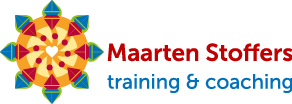 
Taak:

Welke taak/actie zou je moeten doen?
Datum gepland:
Datum gedaan:
‘Angst’/drempel:

Waar ben je ‘bang’ voor dat er gebeurt? Bijv.: conflict, teleurstelling, verveling, uitgelachen worden, enz.
Gedaan?

Heb je de taak/actie wel of niet gedaan?
Resultaat:

Wat was het resultaat? 
Als je de spannende actie hebt gedaan: kwam je angst ook uit?

Inzicht:

Welk inzicht levert dit je op? Was je angst terecht? Wat adviseer je jezelf voor een volgende keer?
1. 

2.

3.

4.

5.


Wat ik hiervan leer:

1.

2.3.
Wat ik hiervan leer:

1.

2.3.
Wat ik hiervan leer:

1.

2.3.
Wat ik hiervan leer:

1.

2.3.
Wat ik hiervan leer:

1.

2.3.
Wat ik hiervan leer:

1.

2.3.
Wat ik hiervan leer:

1.

2.3.